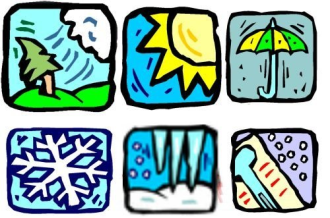 Co to je ? Meteorologie je věda, která se zabývá atmosférou. Studuje její složení, stavbu, vlastnosti, jevy a děje v ní probíhající, například počasí. Meteorologie je považována za část fyziky. Poznatky meteorologie jsou nezbytné v mnoha odvětvích lidské činnosti - doprava, zemědělství  i  vojenství. Historie: 5000 př. n. l. - proběhla zemědělská revoluce, a tak se člověk stal závislým na počasí.
Okolo roku 1500 - Leonardo da Vinci sestavil hygrometr.
1606-1607 - Galileo Galilei a jeho žáci zkonstruovali kapalinové teploměry.
1644 - Jan Evangelista Torricelli sestrojil rtuťový tlakoměr.
1667 - Robert Hooke sestrojil anemometr.
1820 - H.W. Brandes sestavil mapu tlaku vzduchu, jedná se o první synoptickou mapu.
1843 - Lucien Vidie sestavil aneroid.
1941 - během 2. světové války se rozvíjela radarová meteorologie.
v druhé polovině 20. století se začala rozvíjet družicová meteorologie.Atmosférický tlak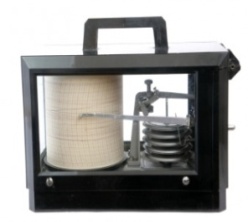 Atmosférický tlak dosahuje nejvyšších hodnot při hladině moře (popř. povrchu planety) a s rostoucí výškou klesá. V meteorologii měříme tlak nejčastěji pomocí rtuťových tlakoměrů, aneroidů a barografů.Zvýšení atmosférického tlaku znamená příchod slunečného počasí, zatímco pokles tlaku ohlašuje příchod oblačnosti a deštivého počasí. TeplotaTeplota je charakteristika tepelného stavu hmoty. Teplota se měří teploměrem.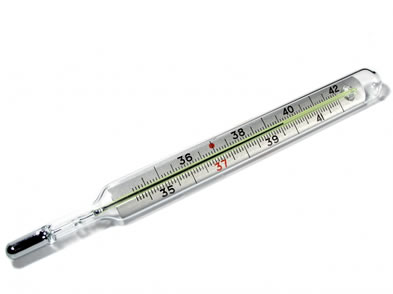 Teplota vzduchu se měří ve výšce 2 metry nad zemským povrchem ve stínu (v meteorologické budce). Zpravidla se udává:   -denní minimální teplota,   -denní maximální teplota a   -průměrná denní teplotaVlhkost vzduchVlhkost je základní vlastností vzduchu. Vlhkost vzduchu udává, jaké množství vody v plynném stavu (vodní páry) obsahuje dané množství vzduchu. 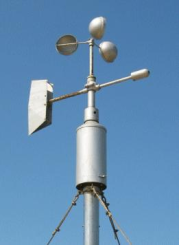  Rychlost větru Rychlost větru je rychlost vzduchu měřená vůči zemi.  K jejímu měření se používají anemometry.Směr větruSměr větru se většinou určuje pomocí větrného rukávu, nebo pomocí směrovek.Proudění vzduchu probíhá ve všech výškách.Srážky 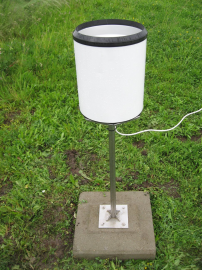 Jedná se o částice vody, jsou jednou z hlavních částí koloběhu vody v přírodě.Srážky měříme takzvaným  srážkoměrem.    - Kapalné srážky    -Tuhé srážky   - Srážky smíšenéVýparVypařování je skupenská přeměna, při které se kapalina mění na plyn. K vypařování dochází za jakékoli teploty kapaliny.OblačnostOblačnost je mírou, jež udává stupeň pokrytí oblohy oblaky.Oblačnost je úzce svázána se slunečním svitem. Je zřejmé, že se oba prvky „doplňují“. Záření Záření (radiace) označuje šíření energie prostorem.Záření může probíhat formou vlnění nebo pohybem částic.Instituce:Vláda:Australian Bureau of Meteorology Barbados meteorologická služba Chatham-Kent Meteorologie Komise Meteorologická služba Kanady Čína meteorologická agentura Český hydrometeorologický ústav Zdroj: http://cs.wikipedia.org/wiki/Meteorologie#Historie_.C4.8Desk.C3.A9_a_slovensk.C3.A9_meteorologie	       Eichlerová